АДМИНИСТРАЦИЯЛАЗОВСКОГО МУНИЦИПАЛЬНОГО ОКРУГА ПРИМОРСКОГО КРАЯ ПОСТАНОВЛЕНИЕ 16.12.2022г.                                        с. Лазо                                                         №893О внесении изменений в постановление администрации Лазовского муниципального района от 01.03.2016г. № 52 «Об утверждении управляющей компании по управлению многоквартирными домами и установлении тарифов на содержание имущества многоквартирных домов в с. Лазо»В соответствии с Жилищным кодексом Российской Федерации, Постановлением Губернатора Приморского края от 28.11.2022 № 94-пг «Об утверждении предельных (максимальных) индексов изменения размера вносимой гражданами платы за коммунальные услуги в муниципальных образованиях Приморского края на декабрь 2022 года и о внесении изменений в постановление Губернатора Приморского края от 14 декабря 2021 года № 120-пг «Об утверждении предельных (максимальных) индексов изменения размера вносимой гражданами платы за коммунальные услуги в муниципальных образованиях Приморского края на 2022 год», руководствуясь Федеральным законом от 06.10.2003 № 131-ФЗ «Об общих принципах организации местного самоуправления в Российской Федерации», Уставом Лазовского муниципального округаПОСТАНОВЛЯЕТ:      1. Внести в постановление администрации Лазовского муниципального района от 01.03.2016г. №52 «Об утверждении управляющей компании по управлению многоквартирными домами и установлении тарифов на содержание имущества многоквартирных домов в с. Лазо» следующие изменения:  1.1. Пункт 2 постановления «Об утверждении управляющей компании по управлению многоквартирными домами и установлении тарифов на содержание имущества многоквартирных домов в с. Лазо» изложить в   следующей редакции:Установить размер платы за содержание и ремонт общедомового имущества в многоквартирных домах с Лазо, находящихся на обслуживании управляющий компании МУП «Лазо-Комплекс», в сумме 17,88 руб. (приложение№1).1.2 Приложение №1 изложить в новой редакции  (прилагается).1.3 В названии постановления и в тексте, слова «Лазовский муниципальный район» заменить  словами «Лазовский муниципальный округ» в соответствующих падежах.2. Признать утратившим силу постановление от 16 сентября 2020 г. №450 «О внесении изменений в постановление администрации Лазовского муниципального района от 01.03.2016г. № 52 «Об утверждении управляющей компании по управлению многоквартирными домами и установлении тарифов на содержание имущества многоквартирных домов в с. Лазо». 3. Начальнику управления делами администрации Лазовского муниципального округа обеспечить размещение настоящего постановления на сайте администрации Лазовского муниципального округа и в газете «Синегорье».4. Настоящее постановление вступает в силу  со дня его официального опубликования и распространяет свое действие на правоотношения, возникшие с 01.12.2022г.5.Контроль за исполнением настоящего постановления оставляю за собой.И.о главы администрацииЛазовского муниципального округа                                                                  С.П.Осипов                   Приложение № 1                                                                                                                                                                     ул. Ключевая 23,24,25,26,27    ул.Некрасовская 1,3,5,11,20                                                                                  ул. Мациенко 3,5,6Перечень обязательных работ и услуг по содержанию и ремонту общего имущества собственников помещений в многоквартирных домахВид услугиСтоимость на 1 м2 общей площади (рублей в месяц)действующиеСтоимость на 1 м2 общей площади (рублей в месяц)Повышен. На 9%Текущий ремонт общего имущества в МКД: кровля, стены, подъездные козырьки, балконы (при наличии)2,072,26Уборка подъездов1,271,38Уборка придомовой территории0,400,44Санитарное содержание и обслуживание контейнерных площадок под ТКО1,041,13Текущий ремонт общедомовых помещений: подъезды, подвальные помещения2,032,21Ремонт и текущее содержание электрооборудования подъездов1,511,65Содержание и текущее обслуживание внутридомовых инженерных сетей водоснабжения и водоотведения4,014,37Содержание и текущее обслуживание внутридомовых инженерных сетей теплоснабжения4,074,44ИТОГО16,4017,88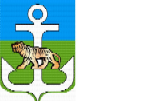 